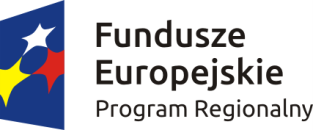 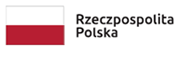 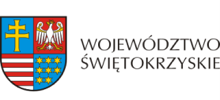 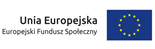 Raków, dnia 22.09.2021 r.	Wszyscy uczestnicy postępowaniadotyczy: postępowania prowadzonego w trybie podstawowym art. 275 pkt 1 ustawy pn: „Zarządzanie projektem pn. „Gmina Raków przyjazna dla osób potrzebujących wsparcia w codziennym funkcjonowaniu”Informacja z art. 222 ust. 4 ustawy Prawo zamówień publicznychZamawiający działając na podstawie art. 222 ust. 4 ustawy z dnia 11 września 2019 r. Prawo zamówień publicznych (t.j. Dz. U.  z 2019, poz. 2019 ze zm.) informuje, że na realizację niniejszego zamówienia zamierza przeznaczyć: 175 356,25 PLNWójt Gminy RakówDamian Szpak